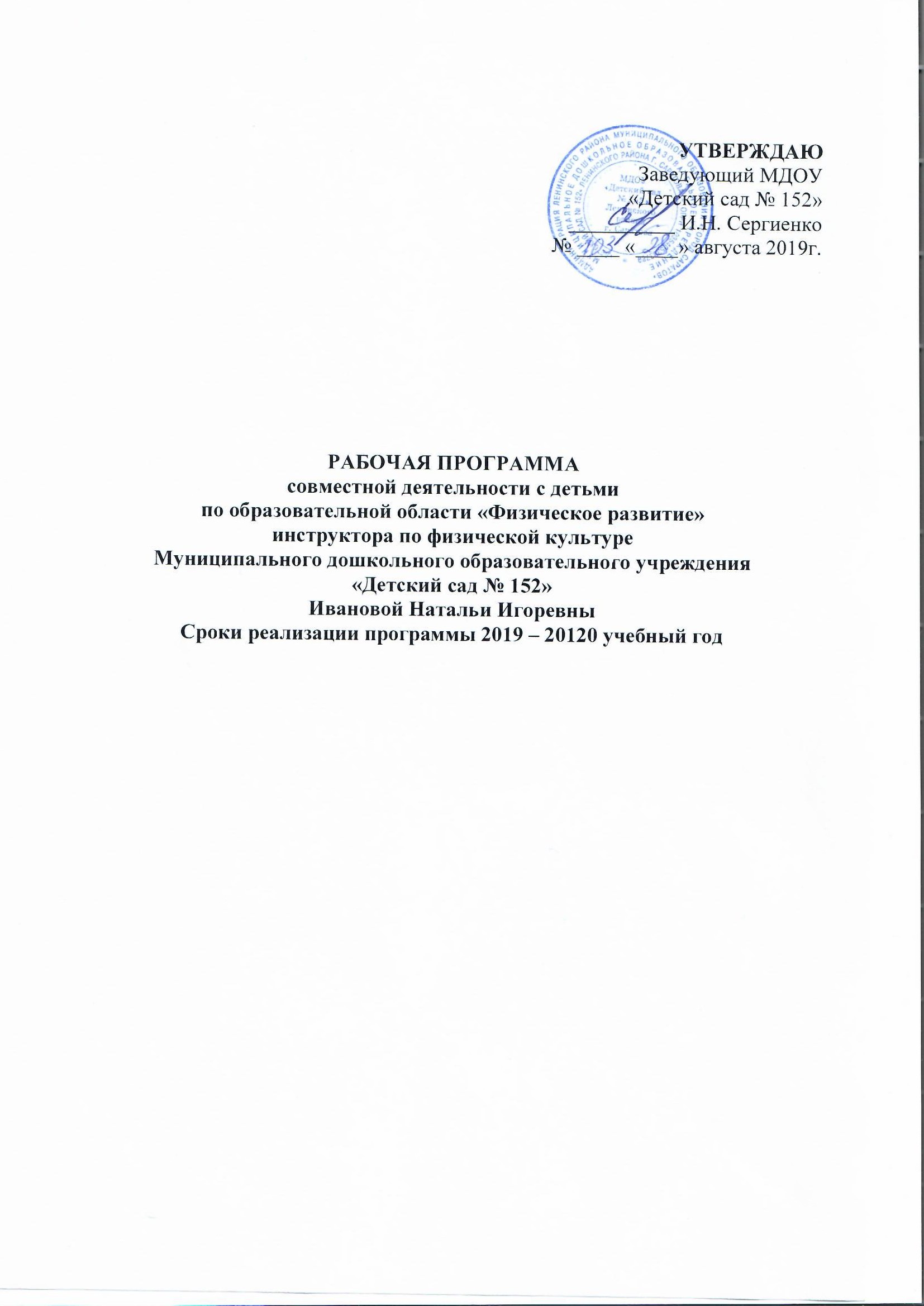 Пояснительная запискаДанная рабочая программа по образовательной области «Физическое развитие» для детей дошкольного возраста (от 2 лет до  завершения образовательных отношений)  МДОУ «Детский сад  № 152» составлена в соответствии с нормативно - правовыми документами:Федерального уровняДекларация прав ребёнка; Конвенция о правах ребёнка от 20 ноября .Федеральный закон от 29 декабря 2012г. № 273-ФЗ «Об образовании в РФ»; Приказ Министерства образования и науки РФ от 30 августа 2013 г. № 1014 «Об утверждении Порядка организации и осуществления образовательной деятельности по основным общеобразовательным программам – образовательным программам дошкольного образования»;Федеральный государственный стандарт дошкольного образования (Приказ Министерства образования и науки РФ № 1155 от 17.10.2013г.);Письмо Министерства образования и науки РФ от 10 января 2014 г. № 08-5 «О соблюдении организациями, осуществляющими образовательную деятельность требований, установленных федеральным государственным образовательным стандартом дошкольного образования»;Приказ Министерства образования и науки РФ от 14 июня 2013 г. № 462 «Об утверждении  Порядка проведения самообследования образовательной организацией» (зарегистрирован в Минюсте РФ 27 июня . № 28908);Постановление Правительства РФ  от 5 августа . № 662 «Об осуществлении мониторинга системы образования»;Приказ Министерства образования и науки РФ от 5 декабря  2014 г. № 1547 «Об утверждении показателей, характеризующих общие критерии оценки качества образовательной деятельности организаций, осуществляющих образовательную деятельность»;Приказ Министерства труда и социальной защиты РФ от 18 октября 2013 г. № 544н «Об утверждении профессионального стандарта «Педагог (педагогическая деятельность в сфере дошкольного, начального общего, основного общего, среднего общего образования) (воспитатель, учитель)»;Постановление Главного государственного санитарного врача РФ от 15 мая .  № 26 «Об утверждении СанПиН 2.4.1.3049-13 «Санитарно-эпидемиологические требования к устройству, содержанию и организации режима работы дошкольных образовательных учреждений»;Приказ Министерства образования и науки РФ от 7 апреля 2014 г. № 276 «Об утверждении Порядка проведения аттестации педагогических работников организаций, осуществляющих образовательную деятельность»;Приказ  Министерства образования и науки РФ от 8 апреля 2014 г. № 293 «Об утверждении Порядка приема на обучение по образовательным программам дошкольного образования (зарегистрировано в Минюсте РФ от 12 мая . № 32220, вступил в силе 27 мая .)Приказ  Министерства образования и науки РФ от 13 января 2014 г. № 8 «Об утверждении примерной формы договора  об образовании по образовательным программам дошкольного образования».1.1. Цели, задачи, направления и принципы физического развития«Физическое развитие включает приобретение опыта в следующих видах деятельности детей: двигательной, в том числе связанной с выполнением упражнений, направленных на развитие таких физических качеств, как  координация и гибкость; способствующих правильному формированию опорно-двигательной системы организма, развитию равновесия, координации движения, крупной и мелкой моторики обеих рук, а также с правильным, не наносящим ущерба организму, выполнением основных движений (ходьба, бег, мягкие прыжки, повороты в обе стороны), формирование начальных представлений о некоторых видах спорта, овладение подвижными играми с правилами; становление целенаправленности и саморегуляции в двигательной сфере; становление ценностей здорового образа жизни, овладение его элементарными нормами и правилами (в питании, двигательном режиме, закаливании, при формировании полезных привычек и др.)».Основные цели и задачиФормирование начальных представлений о здоровом образе жизни.Формирование у детей начальных представлений о здоровом образе жизни.Физическая культура. Сохранение, укрепление и охрана здоровья детей; повышение умственной и физической работоспособности, предупреждение утомления.Обеспечение гармоничного физического развития, совершенствование умений и навыков в основных видах движений, воспитание красоты, грациозности, выразительности движений, формирование правильной осанки.Формирование потребности в ежедневной двигательной деятельности. Развитие инициативы, самостоятельности и творчества в двигательной активности, способности к самоконтролю, самооценке при выполнении движений.Развитие интереса к участию в подвижных и спортивных играх и физических упражнениях, активности в самостоятельной двигательной деятельности; интереса и любви к спорту.Задачи:1. Оздоровительные:- охрана жизни и укрепление здоровья, обеспечение нормального функционирования всех органов и систем организм; - всестороннее физическое совершенствование функций организма;- повышение работоспособности и закаливание.2. Образовательные:- формирование двигательных умений и навыков;- развитие физических качеств;- овладение ребенком элементарными знаниями о своем организме, роли физических упражнений в его жизни, способах укрепления собственного здоровья.3. Воспитательные:- формирование интереса и потребности в занятиях физическими упражнениями;- разностороннее  гармоничное развитие ребенка (не только физическое, но и умственное, нравственное, эстетическое, трудовое.Направления физического развития:1. Приобретение детьми опыта в двигательной деятельности:- связанной с выполнением упражнений;- направленной на развитие таких физических качеств как координация и гибкость; - способствующей правильному формированию опорно-двигательной системы организма, развитию равновесия, координации движений, крупной и мелкой моторики;- связанной с правильным, не наносящим вреда организму, выполнением основных движений (ходьба, бег, мягкие прыжки, повороты в обе стороны).2. Становление целенаправленности  и саморегуляции  в двигательной сфере.3. Становление ценностей здорового образа жизни, овладение его элементарными нормами и правилами (в питании, двигательном режиме, закаливании, при формировании полезных привычек и др.)Принципы физического развития:1. Дидактические:- систематичность и последовательность;- развивающее обучение;- доступность;- воспитывающее обучение; - учет индивидуальных и возрастных  особенностей;- сознательность и активность ребенка;- наглядность.2. Специальные:- непрерывность;- последовательность наращивания тренирующих воздействий;- цикличность.3. Гигиенические:- сбалансированность нагрузок;- рациональность чередования деятельности и отдыха;- возрастная адекватность;- оздоровительная направленность всего образовательного процесса;- осуществление личностно-ориентированного обучения и воспитания.Организация двигательного режима        Формы  организации работы  с детьми по  образовательной области «Физическое развитие»Модель организации двигательного режимаПланирование образовательной деятельностиОбеспеченность методическими материалами и средствами обучения и воспитания.1. Программа ДОУ разработана с учетом примерной общеобразовательной программы «От рождения до школы» под редакцией Н.Е.Вераксы, Т.С. Комаровой, М.А.ВасильевойОборудование спортивного залаНа улице имеется спортивная площадка: яма для прыжков, баскетбольное кольцо, канат, вертикальная лестница, лестница с кольцом для метания, беговые дорожки, брёвна разной высоты.Формы организацииМладший возрастМладший возрастСтарший возрастСтарший возрастФормы организацииМладшиегруппыСредниегруппыСтаршиегруппыПодготовит.группыОрганизованная деятельность6 часов в неделю8 часов в неделю8 часов в неделюУтренняя гимнастика6-8 минут6-8 минут8- 10 минут10- 12 минутУпражнения после дневного сна5- 10 минут5- 10 минут5-10 минут5-10 минутПодвижные игрыне менее 2-4 раз в деньне менее 2-4 раз в деньне менее 2-4 раз в деньне менее 2-4 раз в деньПодвижные игры6-8 минут10-15 минут15-20 минут15- 20 минутСпортивные игрыЦеленаправленное обучение педагогом не реже 1 раза в неделюЦеленаправленное обучение педагогом не реже 1 раза в неделюЦеленаправленное обучение педагогом не реже 1 раза в неделюЦеленаправленное обучение педагогом не реже 1 раза в неделюСпортивные упражненияЦеленаправленное обучение не реже 1 раза в неделюЦеленаправленное обучение не реже 1 раза в неделюЦеленаправленное обучение не реже 1 раза в неделюЦеленаправленное обучение не реже 1 раза в неделюСпортивные упражнения8-12 минут8-15 минут8-15 минутФизкультурные упражнения на прогулкеЕжедневно с подгруппамиЕжедневно с подгруппамиЕжедневно с подгруппамиЕжедневно с подгруппамиФизкультурные упражнения на прогулке5-10 мин10-12 мин10-15 минут10-15 минутСпортивные развлечения1-2 раза в месяц1-2 раза в месяц1-2 раза в месяц1-2 раза в месяцСпортивные развлечения15 минут20 минут30 минут30- 40 минутСпортивные праздники2- 4 раза в год2- 4 раза в год2- 4 раза в год2- 4 раза в годСпортивные праздники15 минут20 минут30 минут40 минут День здоровьяНе реже 1 раза в кварталНе реже 1 раза в кварталНе реже 1 раза в кварталНе реже 1 раза в квартал День здоровья         1 день в месяц         1 день в месяц         1 раз в месяц         1 раз в месяц Неделя здоровьяНе реже 1 раза в кварталНе реже 1 раза в кварталНе реже 1 раза в кварталНе реже 1 раза в кварталСамостоятельная двигательная деятельностьежедневноежедневноежедневноежедневноСодержаниеВозрастНОДОбразовательная деятельность, реализуемая в ходе режимных моментовСамостоятельная  деятельность1.Основные движения: -ходьба; бег; катание, бросание, метание, ловля; ползание, лазание; упражнения в равновесии;строевые упражнения; ритмические упражнения.2.Общеразвивающие упражнения3.Подвижные игры4.Спортивные упражнения5.Активный отдых6. Формирование начальных представлений о ЗОЖ2-5 лет, Младшие и  средняя  группыНОД по физическому воспитанию:- сюжетно-игровые- тематические-классические-тренирующееВ НОД по физическому воспитанию:-тематические комплексы-сюжетные-классические-с предметамиФизминуткиДинамические паузыОбучающие игры по инициативе воспитателя(сюжетно-дидактические),развлеченияУтренний отрезок времениИндивидуальная работа воспитателя Игровые упражненияУтренняя гимнастика:-классическая-сюжетно-игровая-тематическаяПрогулка Подвижная игра большой и малой подвижностиИгровые упражненияПроблемная ситуацияИндивидуальная работаЗанятия по физическому воспитанию на улицеВечерний отрезок времени, включая прогулкуГимнастика после дневного сна:Физкультурные упражненияИндивидуальная работаПодражательные движенияФизкультурный досугФизкультурные праздникиДень здоровья (ср. гр.)Дидактические  игры, чтение художественных произведений, личный пример, иллюстративный материалИграИгровое упражнение 
Подражательные движенияСюжетно-ролевые игры1.Основные движения: -ходьба; бег; катание, бросание, метание, ловля; ползание, лазание; упражнения в равновесии;строевые упражнения; ритмические упражнения.2.Общеразвивающие упражнения3.Подвижные игры4.Спортивные упражнения5.Спортивные игры6.Активный отдых7. Формирование начальных представлений о ЗОЖ5-7 лет, старшая  и  подгот.к школе группыНОД по физическому воспитанию:- сюжетно-игровые- тематические-классические-тренирующее-по развитию элементов двигательной креативности(творчества)В занятиях по физическому воспитанию:-сюжетный комплекс- комплекс с предметамиФиз.минуткиДинамические паузыПодвижная игра большой, малой подвижности и с элементами спортивных игрРазвлечения, ОБЖ, минутка  здоровьяУтренний отрезок времениИндивидуальная работа воспитателя Игровые упражненияУтренняя гимнастика:-классическая-игровая-музыкально-ритмическаяПрогулка Подвижная игра большой и малой подвижностиИгровые упражненияПроблемная ситуацияИндивидуальная работаЗанятия по физическому воспитанию на улицеВечерний отрезок времени, включая прогулкуГимнастика после дневного сна-Физкультурные упражненияИндивидуальная работаФизкультурный досугФизкультурные праздникиДень здоровьяОбъяснение, показ, дидактические игры, чтение художественных произведений, личный пример, Игровые упражненияДидактические, сюжетно-ролевые игрыРежимные моменты1 младшая группа2младшая группаСредняя группаСтаршая группаПодготовительная группаУтренняя гимнастикаЕжедневно 5 минутЕжедневно 6 минутЕжедневно 8 минутЕжедневно 10 минутЕжедневно 12 минутФизическая деятельность в помещении  2 раза  в неделю по 10 мин.2 раза  в неделю по 15 мин.2 раза в неделю по 20 мин2 раза в неделю по 25 мин2 раза в неделю по 30 минФизическая деятельность на прогулке1 раз в неделю1 раз в неделю1 раз в неделю1 раз в неделю1 раз в неделюФизкультминутки во время занятий1-3 мин1-3 мин.1-3 мин.3-5 мин.3-5 мин.Музыкальное занятие2 раза в неделю2 раза в неделю2 раза в неделю2 раза в неделю2 раза в неделюПрогулка1 ч 25 мин1ч 35 мин.1 ч 30 мин1ч. 30ми1ч. 30мин.Упражнения после сна4 мин4 мин5 мин6 мин10 минСамостоятельная двигательная активность, подвижные игры вечером20—30 мин ежедневно, индивидуально20—30 мин ежедневно, индивидуально20—30 мин ежедневно, индивидуально30 - 40 мин ежедневно, индивидуально30 — 40 мин ежедневно, индивидуальноФизкультурный досуг1 раз в месяц 20 мин.1 раз в месяц 20 мин.1 раз в месяц 20   мин1 раз в месяц 30-40 мин1 раз в месяц 40 мин.Спортивные упражнения, игрыЦеленаправленное обучение  педагогом не реже  1 раза в неделю на физкультурном занятии на прогулке (фронтально и по подгруппам)Целенаправленное обучение  педагогом не реже  1 раза в неделю на физкультурном занятии на прогулке (фронтально и по подгруппам)Целенаправленное обучение  педагогом не реже  1 раза в неделю на физкультурном занятии на прогулке (фронтально и по подгруппам)Целенаправленное обучение  педагогом не реже  1 раза в неделю на физкультурном занятии на прогулке (фронтально и по подгруппам)Целенаправленное обучение  педагогом не реже  1 раза в неделю на физкультурном занятии на прогулке (фронтально и по подгруппам)Физкультурный праздник——2 раза в год до 45 мин.2 раза в год до 1 часа2 раза в год до 1 часаБазовая образовательная областьПериодичностьПериодичностьПериодичностьПериодичностьПериодичностьБазовая образовательная областьГруппа раннего возрастаМладшая  группаСредняя группаСтаршая группаПодготовительная группаФизическая культура в помещение2 раза в неделю2 раза в неделю2 раза в неделю2 раза в неделю2 раза в неделюФизическая культура на прогулке1 раза в неделю1 раза в неделю1 раза в неделю1 раза в неделю2. Борисова М. М. Малоподвижные игры и игровые упражнения. Для   занятий с детьми 3–7 лет. 3. Пензулаева Л. И. Физическая культура в детском саду: Младшая группа (3–4 года). 4. Пензулаева Л. И. Физическая культура в детском саду: Средняя группа (4–5 лет). 5. Пензулаева Л. И. Физическая культура в детском саду: Старшая группа (5–6 лет). 6. Пензулаева Л. И. Физическая культура в детском саду: Подготовительная к школе группа (6–7 лет). 7. Сборник подвижных игр  -2-7 лет/ Автор-сост. Э. Я. Степаненкова. 8. Буцинская П.П., Васюкова В.И., Лескова Г.П. Общеразвивающие упражнения в детском саду.9. Подвижные игры и игровые упражнения для детей 5-7 лет / Л.И. Пензулаева.  10. Новикова И.М.  Формирование представление о здоровом образе жизни у дошкольников11. Уроки Мойдодыра /  Г.Зайцев.  12. Л.В. Гаврючина. Здоровьесберегающие технологии  в ДОУ13. Фролова В.Г. Физкультурные занятия на воздухе.14. Основы здорового образа жизни» под ред. Смирновой Н.П.15. Наглядно-дидактические пособияСерия «Мир в картинках»: «Спортивный инвентарь».Серия «Рассказы по картинкам»: «Зимние виды спорта»; «Летние виды спорта»; «Распорядок дня». Серия «Расскажите детям о...»: «Расскажите детям о зимних видах спорта»;«Расскажите детям об олимпийских играх»; «Расскажите детям об олимпийских чемпионах».№Наименование оборудованияКоличество1.Мешочки для метания с гранулами (набор из 10 шт., 4 цвета) 100–120 г22.Метательная корзина23.Мячи-прыгунки54.Флажки разноцветные805.Мячи резиновые (комплект из 5 мячей различного диаметра)206.Комплект мячей-массажеров (4 мяча различного диаметра)207.Коврики 308.Доска ребристая29.Доска наклонная210.Скамья гимнастическая411.Набор мягких модулей для спортивных игр и соревнований (28 элементов: поролоновые фигуры различных геометрических форм, обтянутые винилискожей, высотой 10 см с размером большей стороны не менее 30 см или диаметром не менее 20 см)112.Мат гимнастический213.Лестница вертикальная настенная414.Массажная дорожка315.Степы 1816.Скакалки 2017.Баскетбольная стойка с регулируемой высотой218.Ходунки 3 пары19.Кольцеброс с кольцами420.Дартс 421.Канат 122.Батут 123.Обруч пластмассовый плоский диаметром 65 см (5 шт.)324.Обруч пластмассовый плоский диаметром 50 см (5 шт.)3